To Be His ChildBy Shawna EdwardsAccess the Sheet Music athttp://shawnaedwardsmusic.comIt’s impossible to say 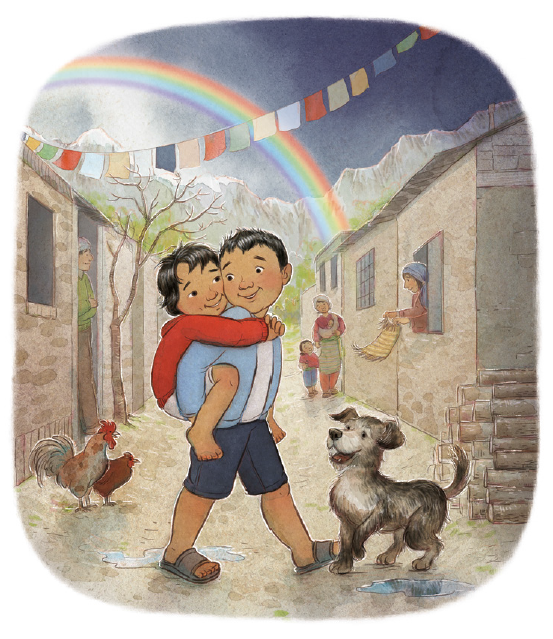 Everything it means to meTo be a child of a loving God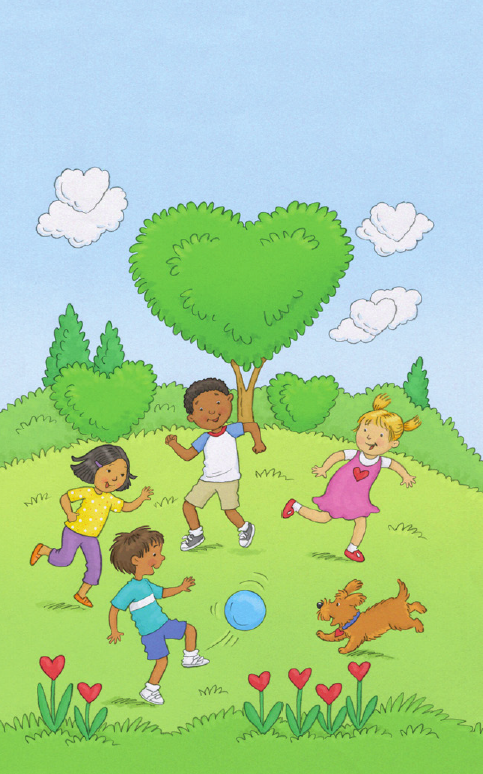 But I know He has a plan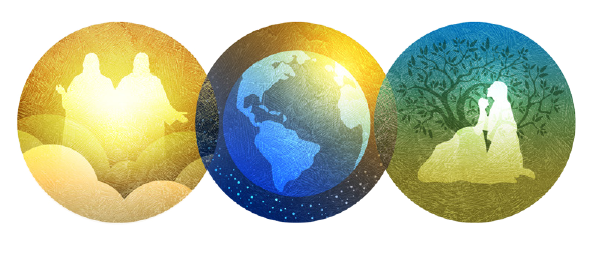 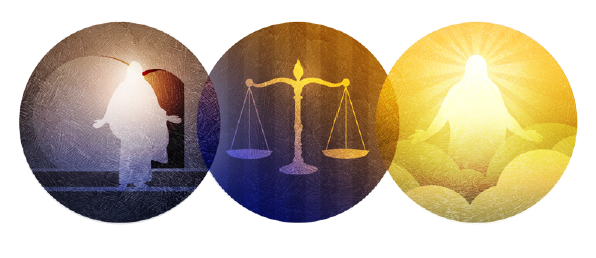 To bring us home to Him againA plan of happiness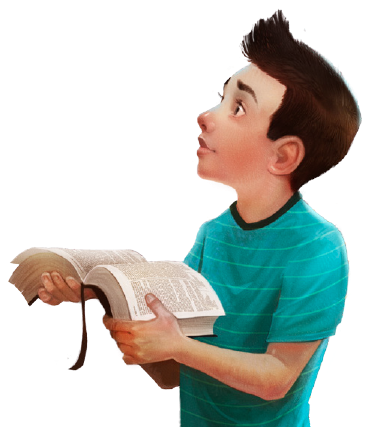 It is gloriousHe gave to us His light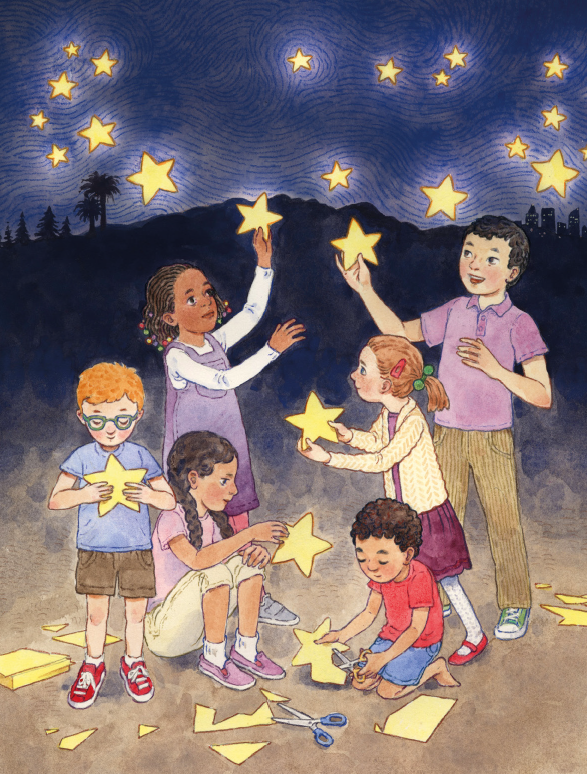 It’s brighter than the starsAnd a little of His love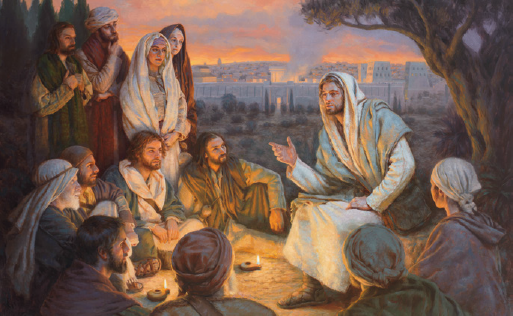 He placed in every heartSo I’ll be brave and true 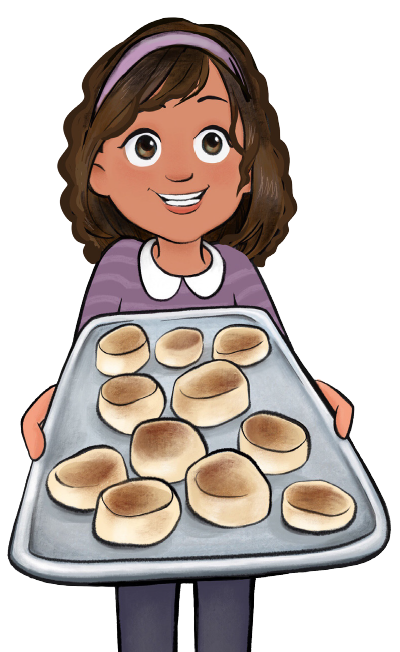 And kind all my lifeFor I know who I truly am inside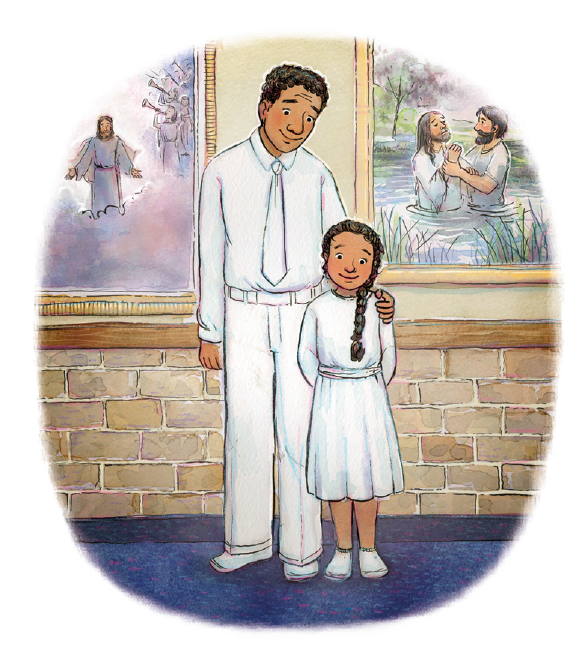 And it means everything to me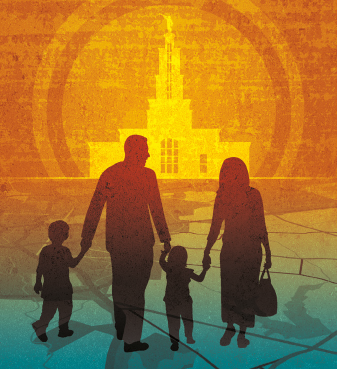 To be His childI will never be alone 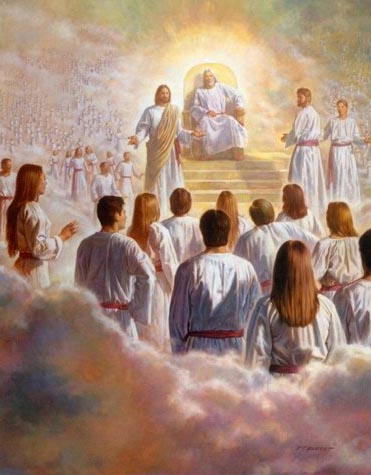 For I have a Heav’nly homeAnd He is always there 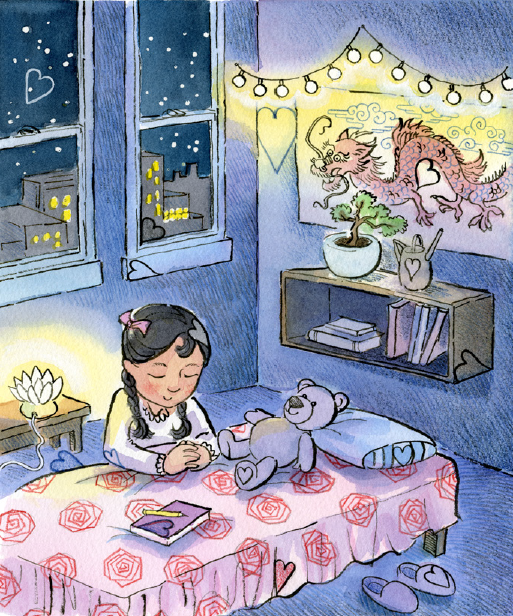 To hear my prayerWhatever happens down the road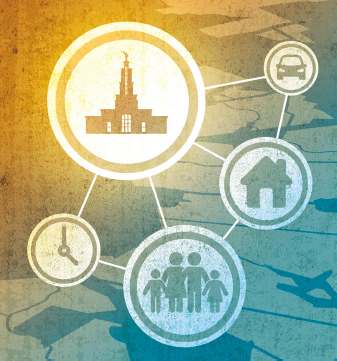 I’ll hold on to what I knowBecause He loves me still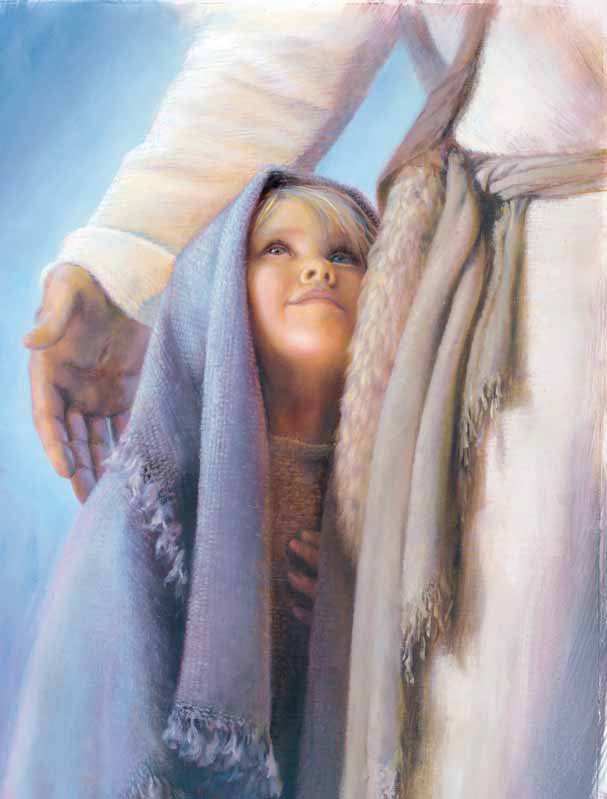 And He always willHe gave to us His light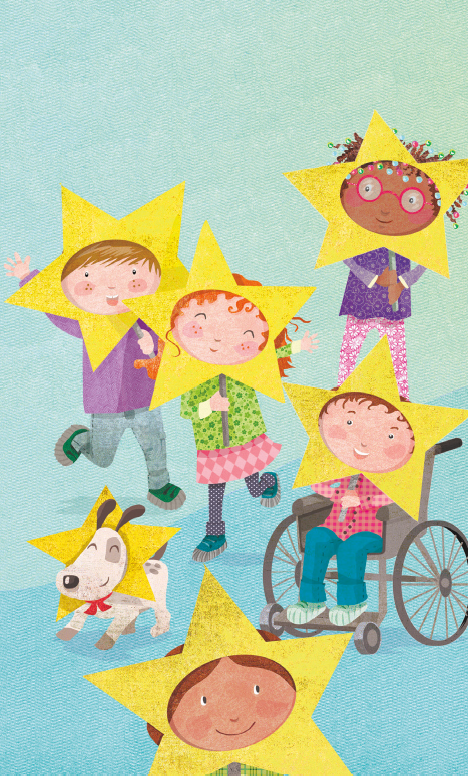 It’s brighter than the starsAnd a little of His love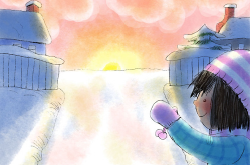 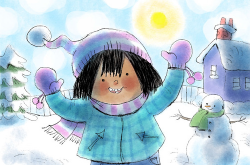 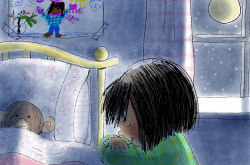 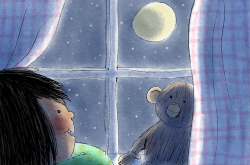 He placed in every heartSo I’ll be brave and true 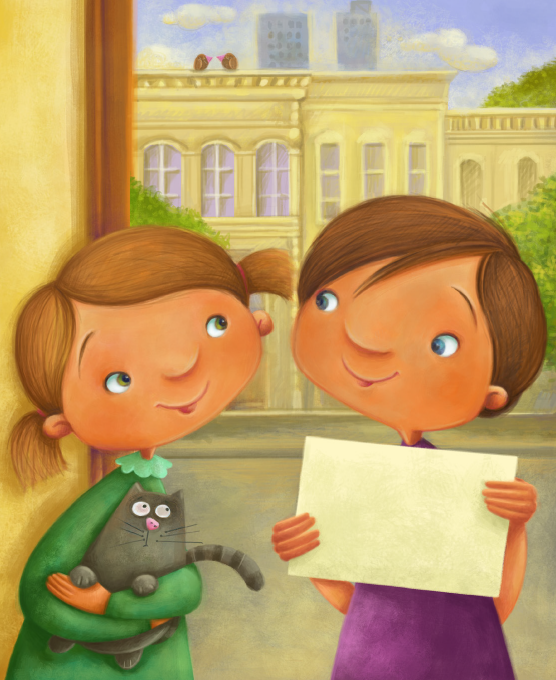 And kind all my lifeFor I know who I truly am inside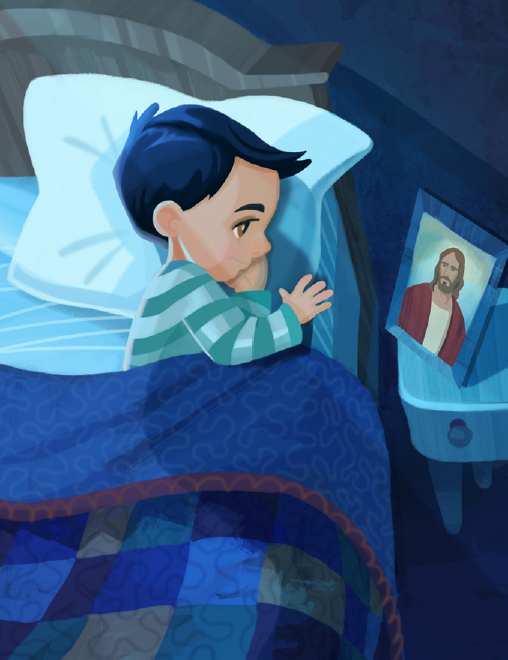 And it means everything to me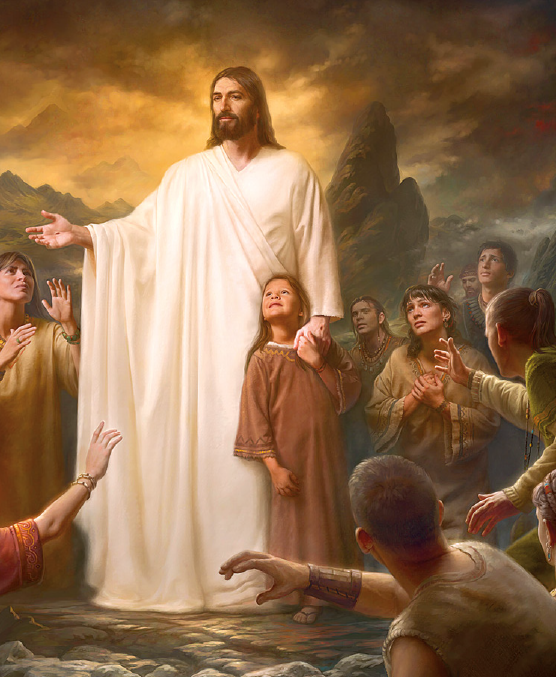 To be His childHe sent to us His son 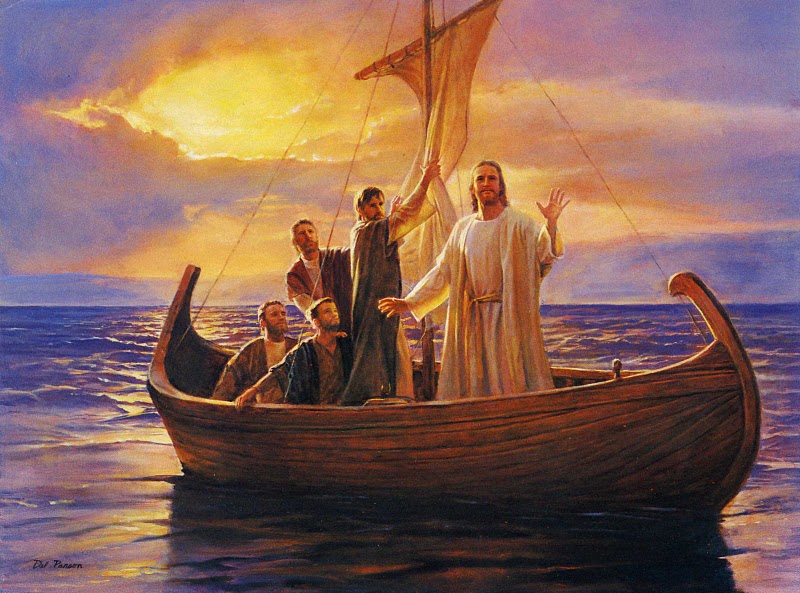 Who’s brighter than the starsWho showed how deep His love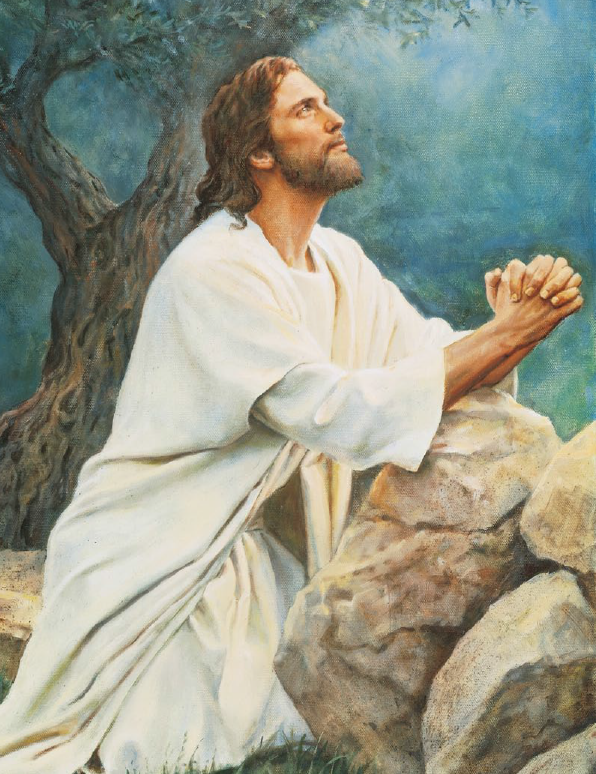 When He died to save us allI know that through the grace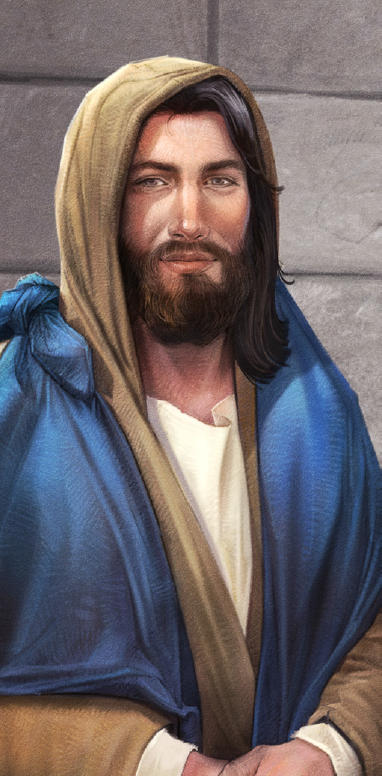 He gives all my lifeI’ll return 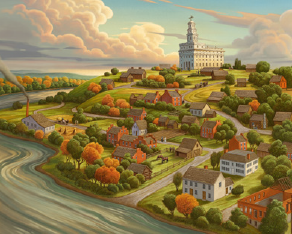 To my Heavn’ly Father’s sideFor it means everything to me 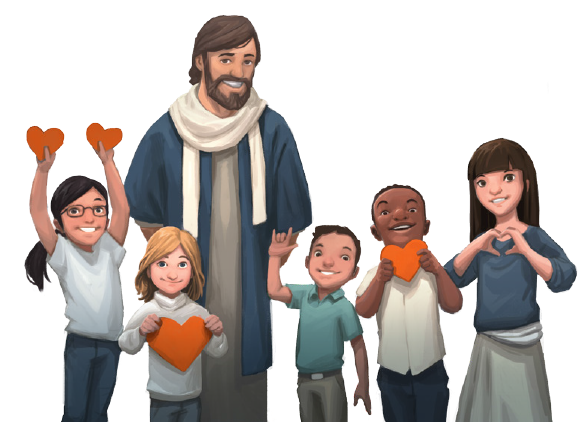 To be his childTo be His child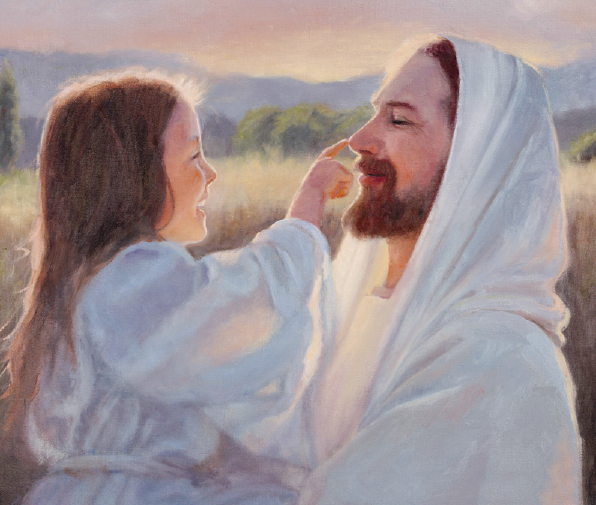 To be His child